Videos for week of May 18th – 22nd  Grades 2/3Grade 3 Divisionhttps://www.youtube.com/watch?v=gjqxhtjyfC4https://www.youtube.com/watch?v=rGMecZ_aERoSyllableswww.youtube.com/watch?v=3knj488YetE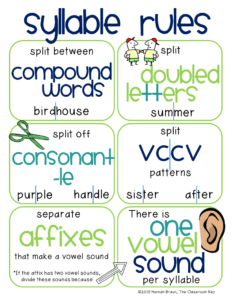 